4 Cercle De Anthony Bernard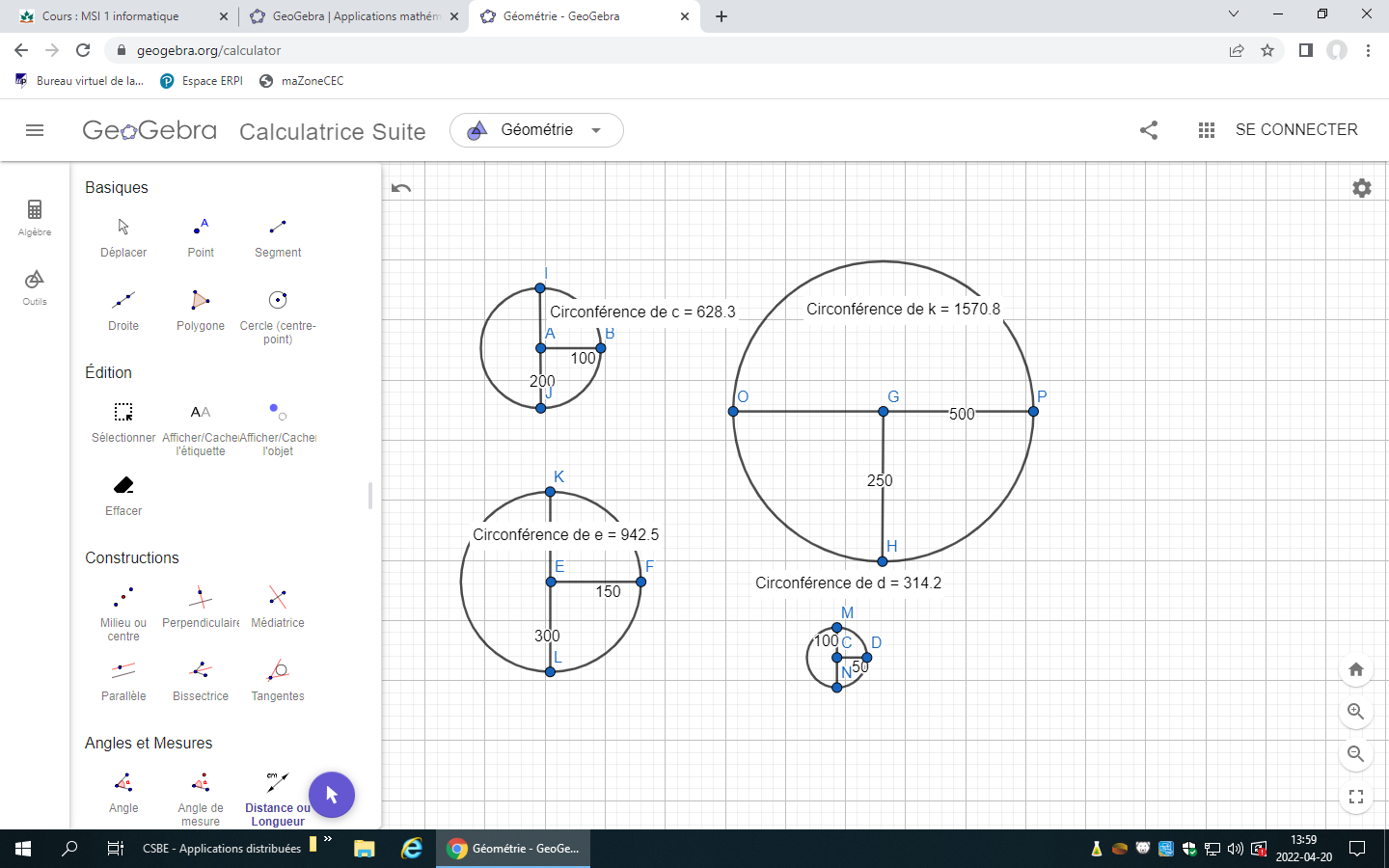                                                        Circonférence                         Diamètre                             C/DCercle 1628.32003.1415Cercle 2942.53003.14166666667Cercle 31570.85003.1416Cercle 4314.21003.142